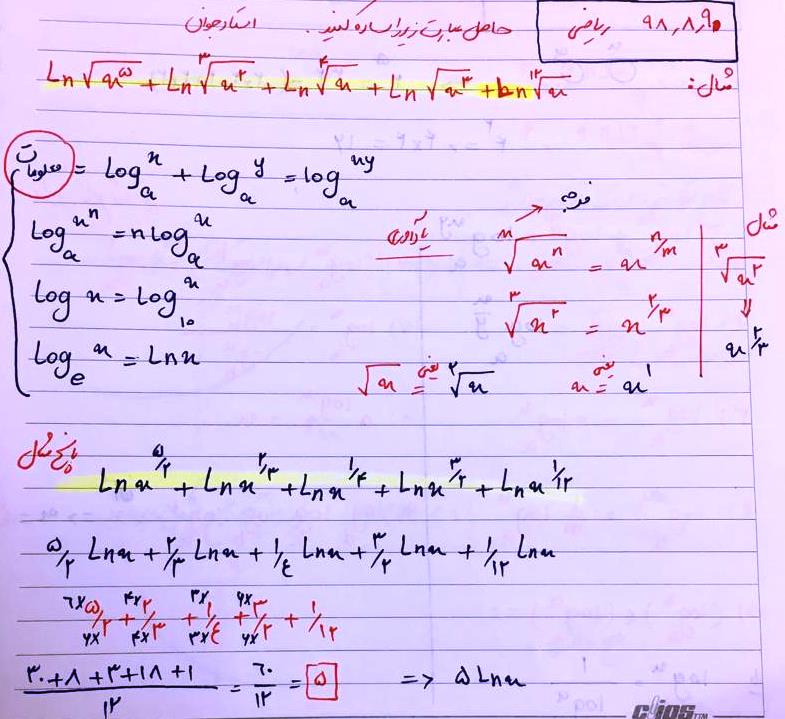 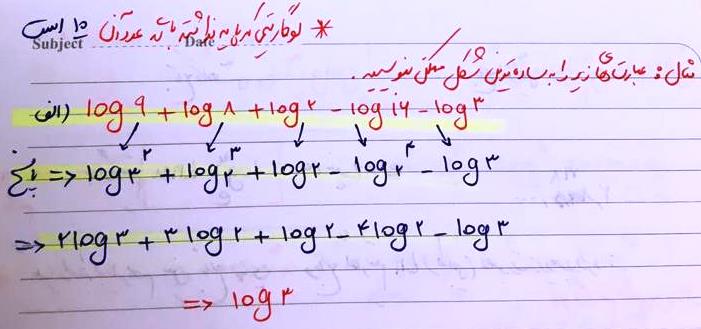 مقطع تحصیلی:کاردانی■کارشناسی رشته: معماری ترم:  دوم سال تحصیلی: 1398- 1399 نام درس: ریاضیات و آمار نام و نام خانوادگی مدرس: صدیقه فرزانه جوانآدرس email مدرس: farzanehjavan2@yahoo.com تلفن همراه مدرس:................................جزوه درس: ریاضیات و آمار مربوط به هفته  :  چهارم    پنجم      ■      text: دارد ■ندارد                      voice:دارد ندارد■                         power point:دارد  ندارد■تلفن همراه مدیر گروه : ............................................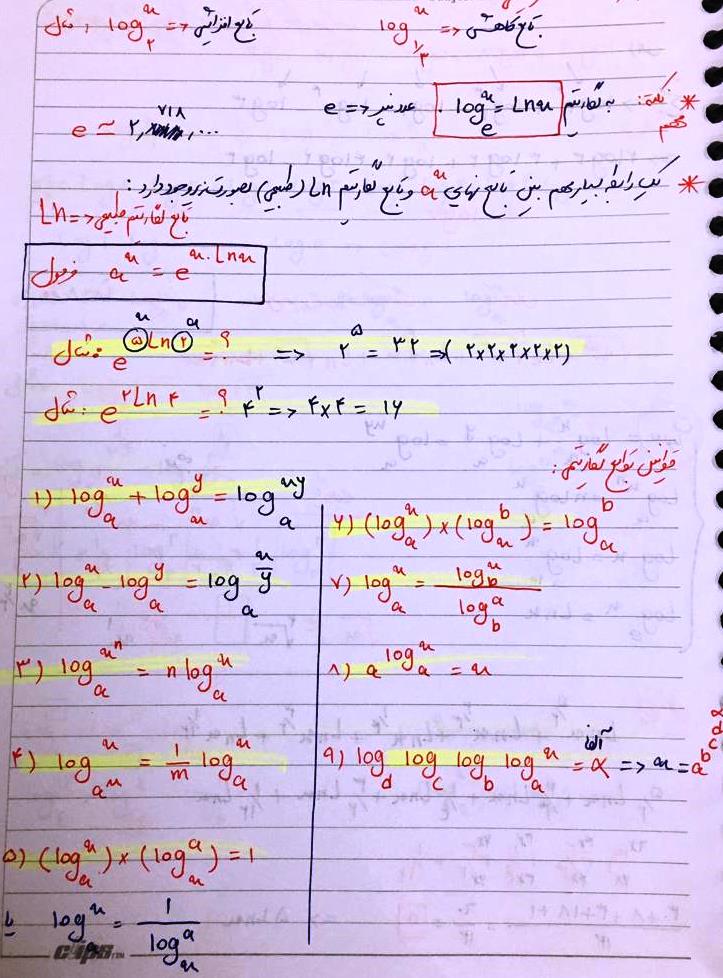 